TÝDENNÍ PLÁN20. 09. – 24. 09.  2021INFORMACE PRO RODIČE :22. 9. Doučování PŘEDMĚTCO SE NAUČÍMECO SI PŘIPRAVÍMEČJPsaníČteníTéma: HoubyČeský jazyk  - opakování učiva z II. ročníku:Abeceda.Psaní u/ú/ůSouhláskyPS – str. 4 – 7Pracovní list – Naše houbyPísanka pro 3. ročník I. díl – str. 4 - 5Sloh – Pozdrav, představení seHoubový receptPoznáváme atlas hubFerda Mravenec – četba na pokračování penál (plně vybavený, pero, alespoň dvě ořezané tužky, všechny barvy pastelek)Při psaní se správně posadíme a zkontrolujeme si úchop pera www.bobyho-skola.cz – psaní písmen.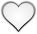 MMatematika – Násobíme a rýsujeme – nové učivo str. 8, 9Geometrie – rýsujeme přímku, vyznačujeme bodyOpakujemeSloupečky – 45 – 47 (hodnotíme známkou)Násobení a dělení 4Modelína, 3 špejle.Pravítko. Tužku č. 3.(stále nemají všichni)ČaJS( ČaJS-Člověk a jeho svět)Učebnice strana 37Já a můj svět – PS – str. 10 – 11                                PS – str. 45  VV +          PČ(ČaSP)Houby – mozaika z papíruDOMÁCÍÚKOLYDomácí úkol si zapíšeme do úkolníčku. Domácí úkol budeme mít každý den v týdnu, o víkendu budeme odpočívat s rodiči.   